Проект «ГОРОДСКАЯ СРЕДА»Протокол №12 общественных обсуждений    г. Сатка, Администрация СМР                                                16 «января» 2018 г. в 17-30Присутствовали:-    Первый заместитель Главы Саткинского муниципального района – П.А. Баранов;- Начальник Управления жилищно-коммунального хозяйства Администрации Саткинского муниципального района – М.А. Лобко;- Начальник экономического отдела Управления жилищно-коммунального хозяйства Администрации Саткинского муниципального района – Т.В. Гапичева;- Директор МКУ «Городское управление ЖКХ Саткинского муниципального района» - А.Б. Чепилевский;- жители города Сатки  – 191 человек.Слушали:П.А. Баранов сообщил: - в 2017 году стартовал Федеральный проект «Формирование комфортной городской среды», целью которого является комплексное благоустройство дворовых и общественных территорий Саткинского муниципального района;- в результате реализации мероприятий Программы на дворовых территориях всех многоквартирных домов (МКД) до 2022 г. планируется выполнить работы по минимальному перечню, а также по дополнительному перечню с учетом мнений собственников жилых и нежилых помещений МКД, утвержденных решением общих  собраний собственников. В минимальный перечень видов работ по благоустройству дворовых территорий МКД входит: оборудование пешеходных зон, асфальтирование дворовой территории, обеспечение освещения дворовых территорий, устройство отмостки, спил деревьев. Дополнительный перечень включает: оборудование детских и спортивных площадок, озеленение, установку малых архитектурных форм (скамеек, урн для мусора), оборудование автомобильной стоянки, контейнерной площадки;- участие в программе подразумевает обязательное финансовое или трудовое участие заинтересованных лиц при реализации мероприятий по благоустройству дворовых территорий МКД в размере не менее 3% от стоимости мероприятий по благоустройству дворовой территории. Трудовое участие осуществляется в форме выполнения заинтересованными лицами неоплачиваемых работ, не требующих специальной квалификации. Согласно Правилам содержания общего имущества в МКД, утвержденным Постановлением Правительства РФ от 13.08.2006 № 491, жители домов, на территории которых будут установлены детские игровые и спортивные комплексы с элементами благоустройства, проводят обслуживание и ремонт за счет средств собственников. Перечень услуг, которые будет предоставлять управляющая организация для обслуживания и ремонта данной площадки, должен быть предусмотрен в договоре управления МКД;- список дворовых и общественных территорий Саткинского муниципального района, вошедших в проект программы на 2018 г., определен голосованием жителей, а также результатами проведения инвентаризации дворовых и общественных территорий района. Цель сегодняшней встречи – определить мнение жителей о том, какие виды работ по благоустройству необходимо выполнить на дворовых территориях. В срок до 25.01.2018 г. собственникам необходимо провести общее собрание собственников по вопросу уточнения перечня видов работ по благоустройству дворовой территории Вашего дома, с обязательным составлением утвержденного протокола голосования. Протокол и эскиз благоустройства дворовой территории необходимо в срок до 26.01.2018 г. предоставить в Управление ЖКХ Саткинского муниципального района. За помощью в создании эскиза Вы при необходимости можете обратиться к специалистам Управления ЖКХ Саткинского муниципального района.Жителями многоквартирных домов обозначены следующие вопросы:1. ул. Металлургов, д. 3 – а) в утреннее (07.00-08.30) и дневное (16.30-17.30) время во дворе дома скапливается большое количество автомобилей жителей, приезжающих в МБДОУ «Детский сад № 8», необходимо решить вопрос о создании парковочных мест;б) между домами № 3 и № 7 по ул. Металлургов требуется выровнять уровень асфальтового покрытия во избежание образования луж в весенне-осенний период.2. 1 квартал, д. 1 – требуется установить «лежачий полицейский», а также произвести посадку деревьев между дорогой и домом.Первый заместитель ГлавыСаткинского муниципального района                                                        П.А. БарановНачальник Управления ЖКХАдминистрации Саткинского муниципального района                                М.А. Лобко        Начальник экономического отдела Управления ЖКХАдминистрации Саткинского муниципального района                             Т.В. ГапичеваПротокол вела: Г.А. БалыкинаПриложение 1Свод итогов голосования схода жителей г. Сатка в рамках реализации партийного проекта «Городская среда» от  16.01.2018 годаДополнительные пожелания: 1 квартал, д. 1 – посадка деревьев за домом вдоль главной дороги; ограждение цветников на придомовой территории (перед стайками); асфальтирование проезда между домом и стайками;ул. Металлургов, д. 3 – планировочное решение проезда между дд. 3, 7 по ул. Металлургов, за домом установить «лежачий полицейский»; устройство тротуара с торца дома (со стороны подъезда №1) с ограждением; устройство общественного туалета; оборудовать подъезд к МБДОУ «Детский сад № 8» с парковочными местами для посетителей (не в ущерб жителям); поднять уровень асфальта между домами №3 и №7, во избежание образования луж в весенне-летний период; устройство тротуара вдоль МБДОУ «Детский сад № 8»;ул. Пролетарская, дд. 10, 12 – организация пешеходной зоны придомовой территории;  устройство тротуара между домами №10, №12 ул. Пролетарская к МБОУ «СОШ № 4» и к магазину «Флагман».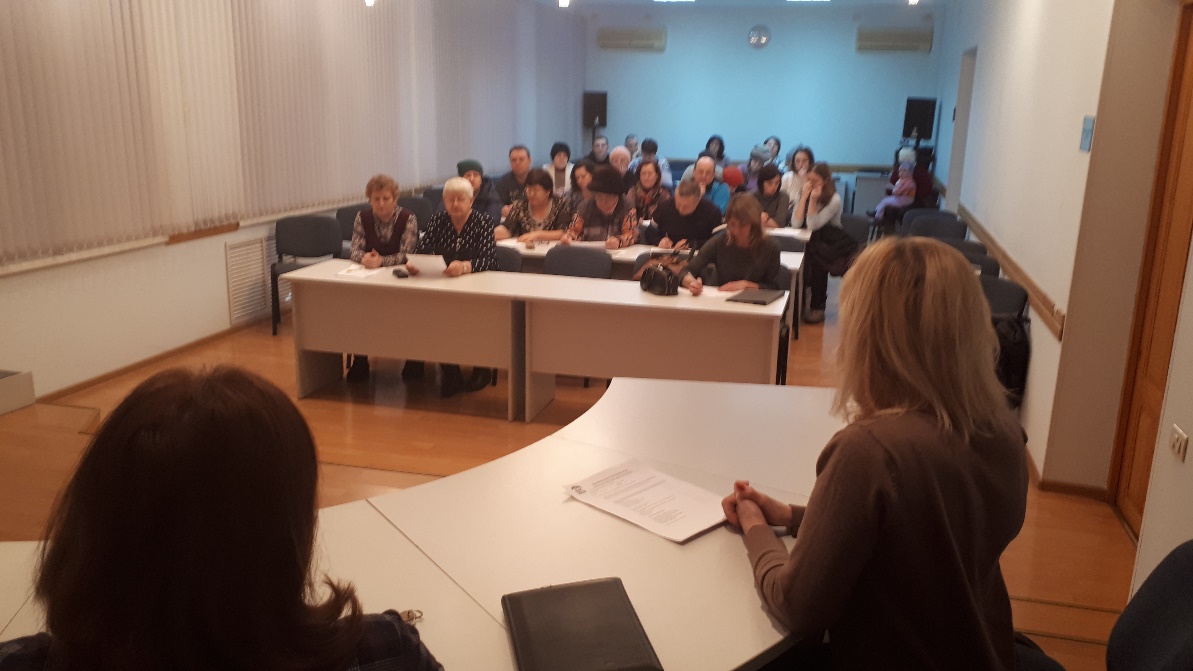 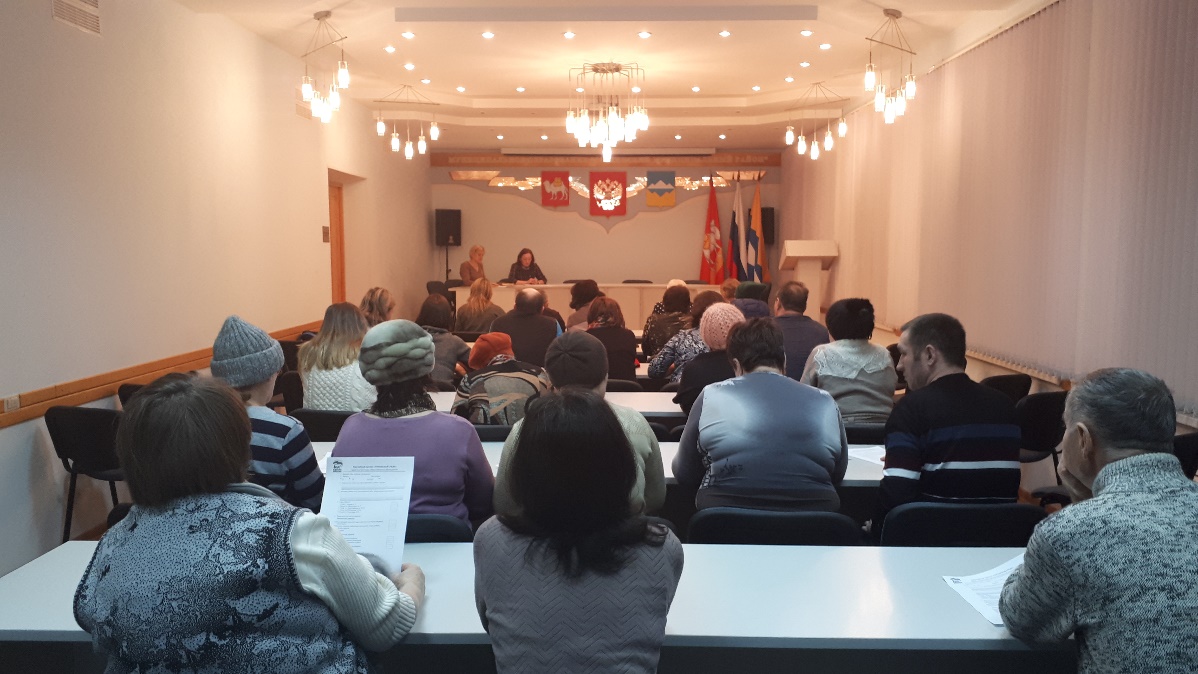 Виды работ по благоустройствуг. Сатка, ул. Солнечная, д. 20г. Сатка, ул. Металлургов, д. 3г. Сатка, ул. Пролетарская, дд. 10,12г. Сатка, ул. Куйбышева, д. 12аг. Сатка, 1 квартал, д.1Минимальный переченьасфальтирование дворовой тер-рии3642362738Минимальный переченьосвещение дворовой тер-рии2227362438Минимальный переченьустройство отмостки23353027Минимальный переченьспил деревьев22271727Дополнительный переченьоборудование детской площадки367117Дополнительный переченьоборудование спортивного комплекса4628362738Дополнительный переченьоборудование автомобильной стоянки234292726Дополнительный переченьозеленение тер-рии23122038Дополнительный переченьоборудование контейнерной площадки23122034Дополнительный переченьустановка скамеек, урн3635172038